Supporting informationA nitrogen-doped electrocatalyst from metal-organic framework-carbon nanotube compositeLei Ge,, Rijia Lin, Zhonghua  Zhu, Hao Wang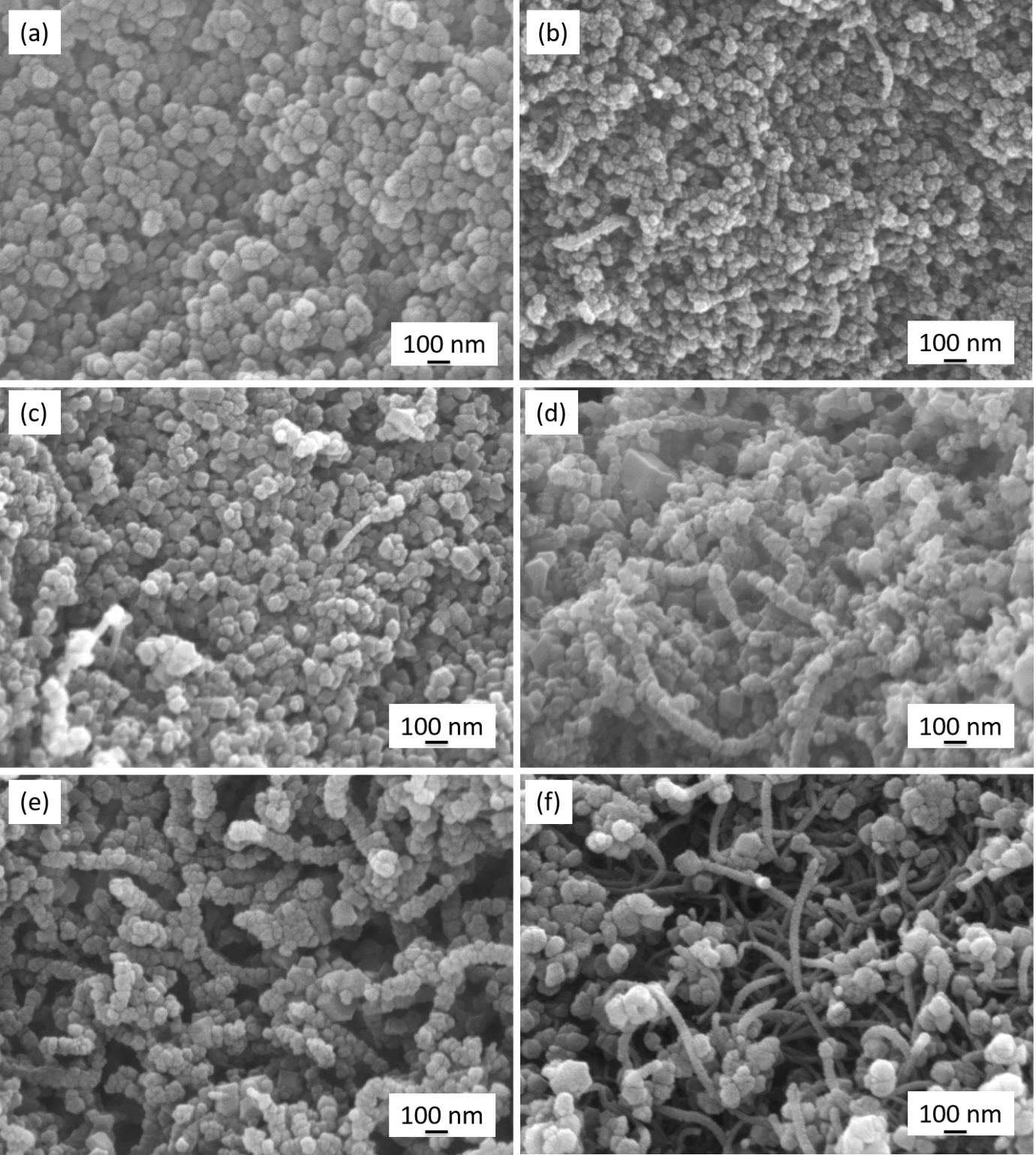 Figure S1. SEM images of ZIF-CNT composites with CNT weight ratio of (a) 0 wt.%; (b) 0 wt.%; (c) 2.5 wt.%; (d) 14 wt.%; (e) 27 wt.%; (f) 42 wt.%.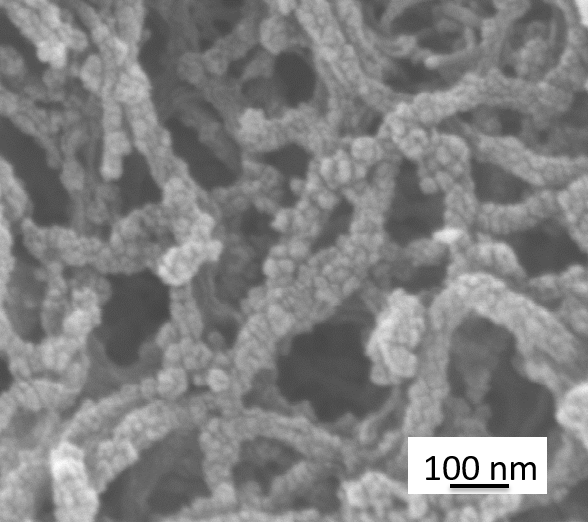 Figure S2. SEM images of N-ZCNT without ammonia treatmentFigure S3. XRD patterns of pyrolyzed ZIF-CNT with and without ammonia treatment